Please fill the registration form, scan it and send it by e-mail to tony.ward@york.ac.ukPlease write “Registration Fee” as the subject of the e-mail.It can also be faxed to +44-1904-322335REGISTRATION FORMAll participants including authors, session chairpersons, special session authors and organizers of special sessions are expected to register for the conference. The registration fees are as shown below.   Attention! At least one author must register for each accepted paperIn ITHET conferences, the authors are not encouraged to present multiple papers. Instead they are expected to present the best of their work and participate actively in the sessions, taking part in the discussions. Because of this, the registration fee is for the presentation of one paper only. If due to some reason, a second (maximum) paper is to be presented, a token fee of £100 has to be remitted for that paper.IEEE Membership Number: 	…………………Paper Code: 	…………………Additional Paper Code: 	…………...........     Welcome Reception: A Welcome Reception/Buffet will be held on Thursday, 11th September from 18:00 to 21:00. The details will be announced later. All registered delegates are invited free of charge. Additional tickets are £20/£25 per person; those who require additional tickets are requested to pre-register.	Conference Dinner: The conference dinner will take place on Friday, 12th September from 19:00 to 23:00. The details will be announced later. The delegates who have paid full registration fee are invited free of charge. Additional tickets are available at a cost of £45/£55; those who require additional tickets are requested to pre-register.Please check as appropriate:       Prof.         Dr.         Mr.           Ms.Last Name	: …………………………………………………………………………………………First Name	: ……………………………………   Middle Name :…………………………………Organization	: …………………………………………………………………………………………Please fill the registration form, scan it and send it by e-mail to tony.ward@york.ac.ukPlease write “Registration Fee” as the subject of the e-mail.It can also be faxed to +44-1904-322335ACCOMPANYING PARTNER REGISTRATION FORMPlease complete the following for EACH accompanying partner, this information is needed for name badge & catering purposes.  Please duplicate the section as many times as you need.Please check as appropriate:       Prof.         Dr.         Mr.           Ms.          Mrs.Last Name	: …………………………………………………………………………………………First Name	: ……………………………………   Middle Name :…………………………………Organization	: …………………………………………………………………………………………Attending:  Formal Reception (11th September):          	Conference banquet (12th September):       Any special dietary requirements: ………………………………………………………………………….Please check as appropriate:       Prof.         Dr.         Mr.           Ms.          Mrs.Last Name	: …………………………………………………………………………………………First Name	: ……………………………………   Middle Name :…………………………………Organization	: …………………………………………………………………………………………Attending:  Formal Reception (11th September):          	Conference banquet (12th September):       Any special dietary requirements: ………………………………………………………………………….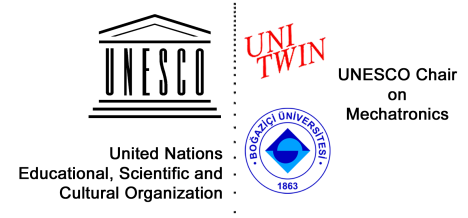 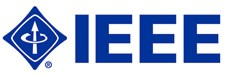 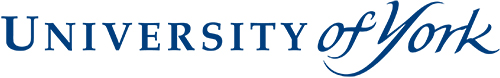 12th International Conference on Information Technology Based Higher Education and TrainingITHET 201411-13 September 2014, York, ENGLAND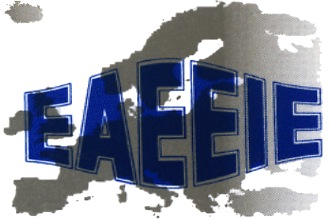  REGISTRATION FEES :Early Registration
(Until July 31, 2014)Late Registration
(After August 1, 2014)Please tick what is applicable Amount ApplicableIEEE Members - Regular£310£360IEEE Members - Student£220£260IEEE Life Members£220£260Postgraduate Poster Presenter£220£260Non-Members£360£400EXTRA Options:Additional Paper£100£100Extra Welcome Reception/Buffet ticket£20£25Extra Conference Dinner ticket£45£55Total to be paidThe registration fee includes: Conference attendance and the right to present one paper Conference material (the book of abstracts and the conference e-digest)Coffee breaks3 Lunches on September 11th, 12th and 13th.Welcome receptionConference dinner12th International Conference on Information Technology Based Higher Education and TrainingITHET 201411-13 September 2014, York, ENGLAND